Урок музыки в 5 классе «Музыка и экология. Музыкальная живопись и живописная музыка» (педагогический проект «Берегите всё живое. Экология и музыка»).Егоровой Е. С. учителя музыки ГБОУ школы № 65 с углублённым изучением французского языкаВыборгского района города Санкт-Петербурга.        В проекте «Берегите всё живое. Экология и музыка» мною было разработано четыре урока  музыки по программе  Г. П. Сергеевой и Е. Д. Критской:Экология и музыка. Музыкальная живопись и живописная музыка. Экология и музыка. Ты раскрой мне природа свои объятья.  Экология и музыка. «Музыкальная живопись и живописная музыка.Экология и музыка. Дыхание русской песенности.      Для этого я внимательно изучила программу «Музыка 5 класс» Е. Д. Критской и Г. П. Сергеевой. Остановилась на двух уроках №21 и №22. Эти темы «Музыкальная живопись и живописная музыка. Ты раскрой мне природа свои объятья», «Музыкальная живопись и живописная музыка. Дыхание русской песенности»   позволяют обратиться к теме экологии. Подбор музыкального материала включал как повторение пройденного материала, так и изучение нового.          Но, мне хотелось выйти за рамки своего предмета и  как  учителю музыки в общеобразовательной школе на своём уроке соединить два понятия «экология» и «музыка». Экология – это наука, а музыка - это  искусство. Как же быть?         Я стала искать решение этого вопроса. И решение  было найдено  с помощью редактора “Wordle” (Текстовые облака) получилось объединить музыкальный и экологический материал. Мне помог сборник методических материалов авторов И. И. Ананьевой, Е. В. Евтух «Интерактивная доска как новый инструментарий учителя музыки». “Wordle” (wordle. net) – ресурс для создания «облака слов» - графической компиляции фрагмента текста  (или отдельных слов). Облако даёт возможность визуального анализа текста и  выделения наиболее часто встречающихся слов.          Представляю разработку Урока № 1. Урок № 1.«Берегите всё живое. Музыкальная живопись и живописная музыка».ЦЕЛЬ:      Углубить понимание художественного образа природы (поэтического, музыкального, живописного), нравственно-эстетическое восприятие окружающего мира.ПЛАНИРУЕМЫЕ РЕЗУЛЬТАТЫ:         Метапредметные:умение анализировать содержание музыкальных образов и  научной информации о заповедной системе России, сравнивать и раскрывать связь науки и искусства;умение анализировать звучащую музыкальную ткань, выделять знакомые интонации сопоставлять и сравнивать с видеороликами, мультфильмами, картами, презентациями и методическими материалами по экологическому просвещению о заповедных территориях России;умение работать с различными источниками информации.Предметные:актуализировать ранее полученные знания;выявить изобразительные возможности музыки;выяснить, благодаря каким изобразительным средствам музыкальные произведения приобретают изобразительность, вызывая у слушателей яркие зрительные образы;осваивать умение осмысленного интонирования и эмоционального исполнения песен;учиться обобщать и синтезировать знания из разных видов искусства (литература, музыка, изобразительное искусство) и науки (экология);приобретать устойчивые навыки самостоятельной, целенаправленной и содержательной музыкально-учебной деятельности, включая информационно-коммуникационные технологии.Личностные результаты:признавать ценности жизни во всех ее проявлениях и необходимости ответственного,        бережного отношения к окружающей среде;понимать чувства  других людей и сопереживать им;формировать навыки принятия ответственного поведения в окружающей среде.ТИП УРОКА:            Комбинированный.МЕТОДЫ: словесные: беседа, диалог, разъяснение;методы слуховой и зрительной наглядности;метод сравнения;метод создания художественного контекста. ПРИЁМЫ: «ключевые слова».ТЕХНОЛОГИИ: развития критического мышления;развивающего обучения.ОСНОВНЫЕ ПОНЯТИЯ:композиторы: Сергей Васильевич Рахманинов, Франц Шуберт.                    романс;песня:квинтетмелодия;музыкальная живопись;живописная музыка;экология;заповедники;Баргузинский заповедник.МУЗЫКАЛЬНЫЙ МАТЕРИАЛ:С. В. Рахманинов. Романс на слова К. Бальмонта «Островок» (фрагменты);С. В. Рахманинов. Романс на слова Е. Бекетовой «Сирень» (фрагменты);С. В. Рахманинов. Романс на слова Ф. Фета «Весенние воды» (фрагменты);А. Рамирес «Жаворонок» («Странник»);Русская народная песня «Во поле берёза стояла»;А. Пахмутова. Песня на слова Р. Рождественского «Просьба»;Ф. Шуберт Форель»;Ф. Шуберт «Фореллен-Квинтет».ОБОРУДОВАНИЕ: фортепиано, свирели, компьютер и мультимедийный проектор, экран, доска; информационный листы для индивидуальной работы.ЗРИТЕЛЬНЫЙ РЯД:презентация;видеоролики;информационные листы с «Текстовым облаком» (ключевыми словами урока);учебник: Г П. Сергеева, Е Д  Критская. Музыка 5 класс.  М: Просвещение, 2017.    ЗАДАНИЯ ДЛЯ УЧАЩИХСЯ:   принять участие в распевании;   участвовать в разучивании песни «Просьба»;   принять участие в анализе музыкальных, литературных и изобразительных произведений    искусства;активно участвовать в диалоге;   координировать пение и движение;   работать с информационным материалом и  «облаком слов»;   принять участие в музыкальной викторине;   выполнить соответствия (романсов С. В. Рахманинова и картин художников);   играть на свирели.ПЛАН УРОКА № 2:В конце урока  ученики написали  синквейн. 1 вариант на тему – «Экология».2 вариант – «Музыка».Примеры учеников:(Вариант) - Синквейн № 1:ПриродаОберегать, восхищаться.Заповедная, окружающая, прекрасная.Я узнал о заповеднике.Экология(Вариант) - Синквейн № 2:КомпозиторыВоспевают, рассказывают.Мелодичная, игривая, образная.Охраняйте, берегите всё живое.МузыкаПодведение итогов, опираясь «на интеллектуальную карту»: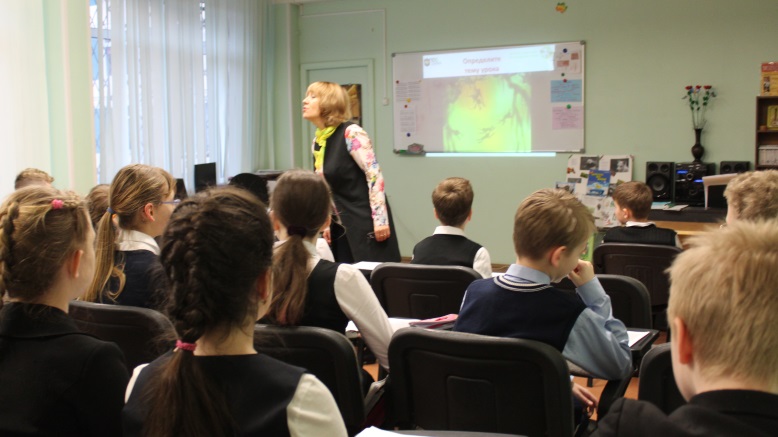 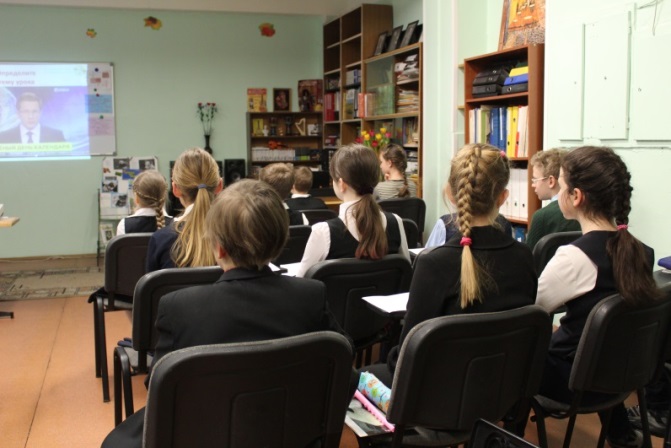 №Вид деятельностиВид деятельностиМузыкальный материалВремя (мин.)1.Организационный моментОрганизационный моментС. Рахманинов  «Островок» - входМузыкальное приветствие:У: Здравствуйте, ребята.Д: Здравствуйте!Дети узнали музыкальное произведение, с которым вошли в класс. Назвали композитора. Жанр.Вспомнили информацию прошлого урока об этом романсеПроверить готовность к уроку.1 2.Тема урока: (цель, задачи урока)Тема урока: (цель, задачи урока)Учитель объявляет тему урока:«Берегите всё живое.Живописная музыка и музыкальная живопись».Цель урока: Выявить тесную взаимосвязь музыки с окружающей средой  и экологией через знакомство с музыкальными, литературными и произведениями изобразительного искусства.Задачи урока:Слушать музыку.Анализировать.Работать  с источниками информации.Петь.Играть на свирели.Повторять и закреплять  пройденный    материал (рефлексия).Ребята продолжают работать в распечатках предыдущего урока по группам:1 группа - «Экология» и 2 группа - «Музыка».Проверка домашнего задания:Дети читают вслух * «Какие слова из «Текстового облака» они отнесли к понятию «Живописная музыка», а  какие к понятию «Музыкальной живопись»?Ученики зачитывают ассоциативный ряд слов из текстового облака».Слайд:      У: Музыка многих произведений С. Рахманинова вызывает у слушателей  зримые образы: бескрайние дали, просторы России. "Его мелодия стелется, как тропа в полях".     Тропа, путь, дорога… Жизненный путь С. Рахманинова, композитора, пианиста, дирижёра, был нелёгок. События начала 20 века в России заставили его покинуть Родину. Но через долгие годы, проведённые вдали от неё, он пронёс светлое чувство любви к родному краю.       53.Инструментально-исполнительская деятельностьИнструментально-исполнительская деятельностьУ: Как прекрасен и удивителен  окружающий нас мир! Как прекрасны и неповторимы бескрайние леса и безбрежные моря, полноводные реки и озёра, высокие горы и зелёные равнины, широкие степи и безграничные пустыни. Обо всём этом  мы можем узнать, прослушав музыку, прочитав стихи, просмотрев картины художников. А можем прочитать книгу о заповедных местах, просмотреть научную передачу, фильм.ПРИРОДА – РОДИНА – МАТЬ. Как близки эти понятия!У: Берёзка – символ красоты русской природы. Об этой красавице с давних пор складывали песни, стихи, сказки, вокруг неё водили хороводы. Ею можно восхищаться в любое время года.И сейчас мы с вами исполним на свирели русскую народную песню.«Во поле берёза стояла» - исполнили на свирели каноном.Слайд: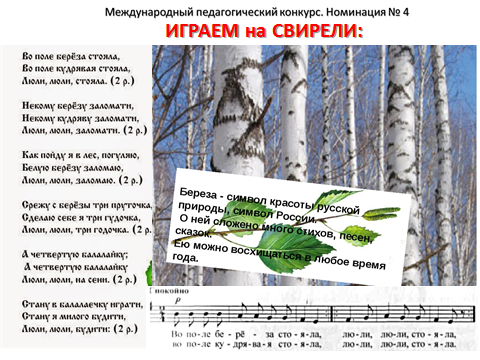 24Певческая деятельностьРаспевание: «Во поле берёза стояла» - учащиеся исполняют русскую народную песню секвенцией по полутонам  сначала с поддержкой инструмента, затем a capella.14Певческая деятельностьРабота над песнейУ: Подумайте, можно ли, прослушав музыкальные произведения, узнать о природе и  окружающей среде, экологии, и её необходимой защите?Д: Да.Продолжение работы над песней «Просьба»  А. Пахмутовой и Р. Рождественского:Разучивание 2, 3 куплета;Анализируем смысловое содержание песни, связывая его с экологией и охраной природы;Исполнение песни.75Музыкально-пластическая деятельностьМузыкально-пластическая деятельностьУ: Мы с вами очень наблюдательны. В музыке можем услышать подражание птицам, шелест листьев, звон ручья. А ещё мы с вами можем показать всё это в движении.Ритмопластика:Музыка А. Рамирес «Жаворонок». Мелодия - заставка к передаче «В мире животных» - ритмопластика (физминутка).25Музыкально-слушательская деятельностьМузыкально-слушательская деятельностьУ: Подумайте, можно ли, прослушав музыкальные произведения, узнать о природе и  окружающей среде, экологии, и её необходимой защите?Слайд: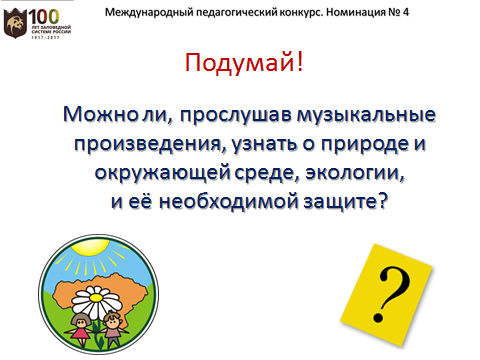 Дети отвечают.Затем, работают с  учебником («Музыка 5 класс» Г. П. Сергеева, Е. Д. Критская) страница 104.                                    Дети читают вслух:Д: Не менее зримая живописная музыка и в песнях Ф. Шуберта. Австрийский композитор, автор более 600 песен. Этот жанр благодаря Шуберту стал столь же значительным и серьёзным, как например, соната и симфония.   Одно из самых грациозных и нежных произведений композитора – песня «Форель». У: Да, эта песня рассказывает о красивой рыбке – форели. Форель - рыба, которая водится в исключительно чистой, прозрачной холодной речной воде, ей восхищались и художники, и поэты, и композиторы.Эскизное разучивание песни «Форель»:Обращаем внимание на интонации песни, лёгкость, изящество игривость.«Форель» Ф. Шуберта – слушание песни (просмотр Видео).https://www.youtube.com/watch?v=0PjhngqdoI4 (фрагмент).Слайд: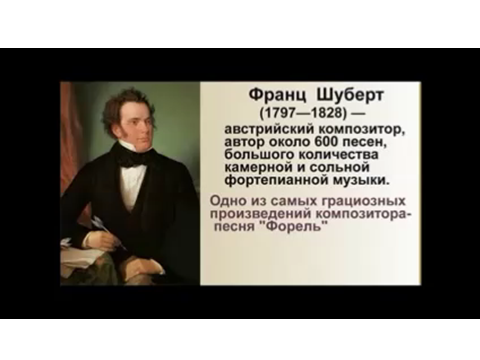 После просмотра видео дети отвечают на вопросы:Какие изобразительные приёмы развития и какая форма песни помогают слушателям представить реальную сценку?Как композитор выразил чувства человека в единстве с образами природы?Мелодия – гибкая, волнообразная,Аккомпанемент – бурлящий, импульсивный,Ритм – острый, упругий,Динамика – громкая,Темп – подвижный, быстрый,Лад - мажор. Слайд: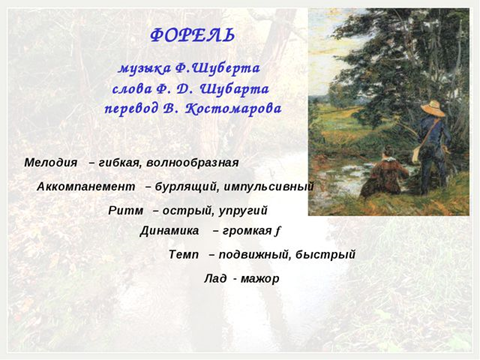 Далее, дети выполняют соответствие средств выразительности музыки и живописи:Слайд: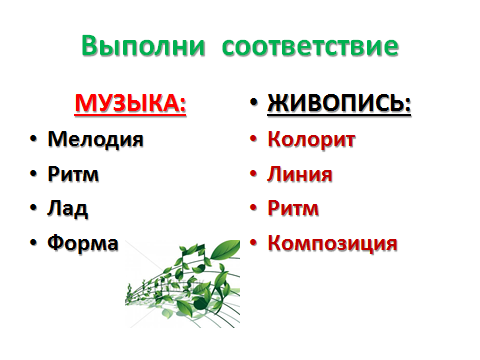 Команда «Музыка» находит в информационном листе статью «Природа лучший художник, природа – лучший композитор» - прочитывают вслух:http://www.facepla.net/index.php/content-info/1295Однажды кто-то сказал, чтоприрода — лучший художник, природа — лучший композитор.И с этим трудно поспорить. Понимаешь это, когда оказываешься наедине с нею, слышишь пение птиц, шелест листвы, звук дождя и стрекотание кузнечика. Даже полная тишина на лоне природы превращается в некую неповторимую симфонию.      Природа дарит огромный поток вдохновения и свежих идей.Команда «Экология» находит в информационном листе пословицы о природе и России:Без времени лес губить – не из чего будет избу срубить.И у березки слезки текут, когда с нее корку дерут.Кто не сажал дерева, тому не лежать в тени.Кто с дерева кору снимает, тот его убивает.Много леса - не губи, мало леса - береги, нет леса - посади.Не все стриги, что растет.Не мудрено дерево срубить, а мудрено лес вырастить.Один человек оставляет в лесу след, сто человек – тропу, тысяча – пустыню.Одна искра целый лес сжигает.Растение - земли украшение.Сгубить легко, да душе каково?Срубить дерево – пять минут, вырастить – сто лет.У: Да, природа дарит нам огромный поток вдохновения и свежих идей. И главная задача каждого из нас сохранить природу и окружающую среду. У: Заповедники России – это сохранение природного наследия нашей страны.Слайд: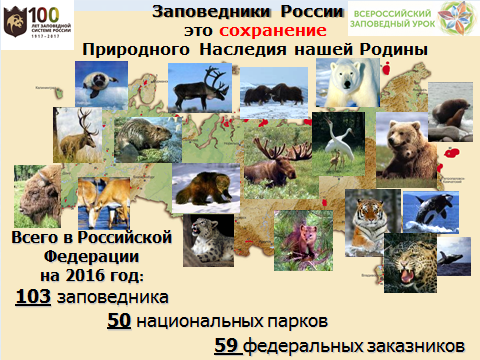 Затем, обучающиеся смотрят видеоролик«Достояние России - День заповедников и национальных парков»https://www.youtube.com/watch?v=7EMFqIcwdBE11Музыкально-слушательская деятельность (продолжение)Музыкально-слушательская деятельность (продолжение)У: Австрийский композитор Франц Шуберт по-своему  увидел свой заповедный уголок природы, заметил чарующие явления в окружающей среде, которые несёт жизнь и изобразил эти впечатления в звуках.Шуберт нередко использовал свои песни в качестве материала для инструментальных произведений. Песня «Форель имела такой успех, что композитор сочинил инструментальный квинтет «Форель», его красиво называют  «Фореллен-квинтет» В вариациях для пяти инструментов: скрипки, альта, виолончели, контрабаса и фортепиано – песня «Форель» обрела вторую жизнь.Слайд: У: Задание команде «Музыка»: Найдите (в информационном листе) рубрику «ЭТО ИНТЕРЕСНО!», прочтите информацию о «Фореллен-квинтете».       Команда «Музыка» в распечатках читает рубрику «ЭТО ИНТЕРЕСНО:В самую счастливую пору своей жизни Шуберт написал свой квинтет. Шел 1819 год. Еще 22 летний Шуберт сочинил квинтет по заказу своего почитателя Сильвестра Паумгартнера. В то время Шуберт путешествовал по Верхней Австрии с другом Фоглем. Промышленник Паумгартнер еще и еще раз просил друзей исполнить для него песню «Форель». Он же и настоял на необычном составе инструментов для квинтета - скрипка, альт, виолончель, контрабас и фортепиано. 
Послушайте внимательно это произведение. После слушания я задам несколько вопросов? «Фореллен-квинтет» - слушание.Ребята, постарайтесь ответить на вопросы:Как развивается, в какой форме построена музыка в квинтете? (в форме вариации)Какие инструменты солируют в каждой вариации?77.ОбобщениеОбобщение Подвести итог урока;Обобщить знания учащихся по теме урока «Берегите всё живое. Живописная музыка и музыкальная живопись».Повторить понятия «Живописная музыка» и «Музыкальная живопись».Далее, проводится «Музыкальная викторина».В распечатках с прошлого урока уже дано задание этой викторины. Ученики после прослушивания музыки записывают ответы:1. Дети слушают фрагменты трёх романсов С. Рахманинова                          - два раза. «Сирень» сл. Е. Бекетовой;«Весенние воды» Ф. Тютчева;«Островок» К. Бальмонта2. Находят соответствия музыки (конкретного романса                                                          С. Рахманинова) и картины.Слайд: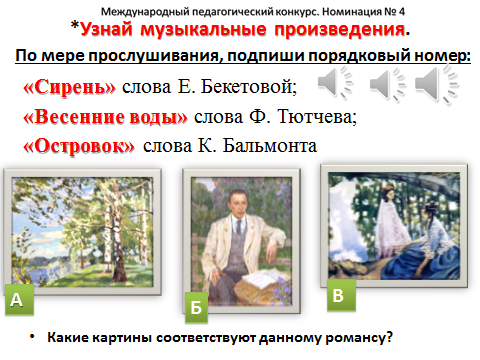 Выполняют взаимопроверку.(за 5/6 правильных ответов – оценка «пять»; За 4 правильных ответа – оценка «четыре»;За 3 правильных ответа – оценка «три»). Вывод урока: У: Художник и по-своему  увидели свой заветный уголок природы, а композиторы Сергей Рахманинов и Франц Шуберт заметили чарующие явления в окружающей среде, которые несёт жизнь, и изобразили эти впечатления в звуках. Викторина «А знаете ли вы?»:Как называются природно-охраняемая территория, под охраной которой находится весь природный комплекс?                                (заповедник)Назовите первый Российский заповедник.                               («Баргузинский»)Когда отмечается День заповедников и национальных парков? (11 января)Какой композитор изобразил в своей музыке рыбку форель? (Франц Шуберт)Сколько музыкальных инструментов исполняют «Фореллен-квинтет»? Кто написал «Фореллен-квинтет»? (Франц Шуберт)Назовите инструменты, исполняемые «Фореллен-квинтете» Ф. Шуберта (скрипка, альт, виолончель, контрабас и фортепиано).Вывод:Берегите Землю! Берегите! Жаворонка в голубом зените, Бабочку на стебле повилики, На тропинке солнечные блики, На камнях играющего краба, Над пустыней тень от баобаба, Ястреба, парящего над полем, Ясный месяц над речным покоем, Ласточку, мелькающую в жите Берегите Землю, берегите! Берегите Землю, берегите! Чудо песен городов и весен, Мрак глубин и волю поднебесной, Откровение земли и неба – Сладость жизни, молока и хлеба, Берегите молодые всходы На зеленом празднике природы, Небо в звездах, океан и сушу И в бессмертье верящую душу, - Всех судеб связующие нити. Берегите Землю, берегите!*Михаил Дудин   http://litlikbez.com/stikhi-i-pesni-dudin-mikhail-zaklinanie-s-poljusa.html68. РефлексияРефлексияОбобщение, закрепление понятий:«Экология и музыка». Берегите всё живое.Ребята пишут синквейн, опираясь на слайд-подсказку:Слайды: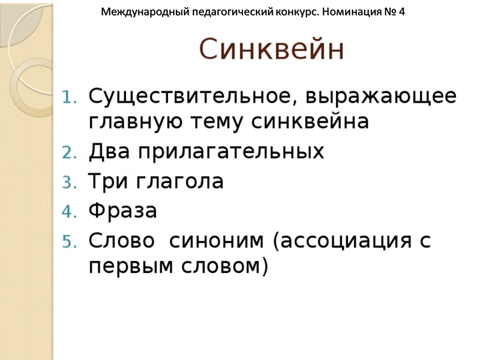  Подведение итогов. - Что узнали сегодня на уроке? (ребята зачитывали свои ответы, которые были выписаны  с «Облака слов»).Вывод урока:Был снова задан вопрос: «Можно ли, прослушав музыкальные произведения, узнать о природе и  окружающей среде, экологии, и её необходимой защите?»Вывод: «Природа, красота природы ярко отражены в творчестве этих композиторов, так как они любили свой край, любили природу окружающую его. Так же как и они, мы должны понимать и любить окружающий нас мир, природу».39. Домашнее заданиеДомашнее заданиеВыполнить творческое задание (на выбор):1. Нарисовать рисунки-впечатления к понравившемуся музыкальному произведению;2. Сочинить стихотворение или найти стихи поэтов, раскрывающие тему сегодняшнего урока;3. Найти музыку, песни по теме «Экология и музыка».Выход из класса с музыкой «Фореллен-квинтет» Ф. Шуберта.1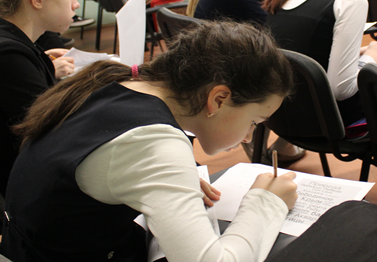 ОБЛАКО СЛОВ1 Варианта«Экология»:Выписывалиключевые слова:ОБЛАКО СЛОВ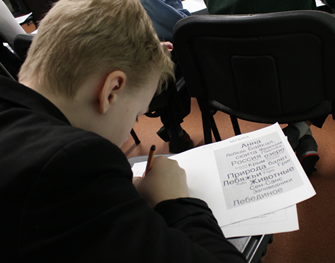 2 Варианта«Музыка»:Выписывалиключевые слова: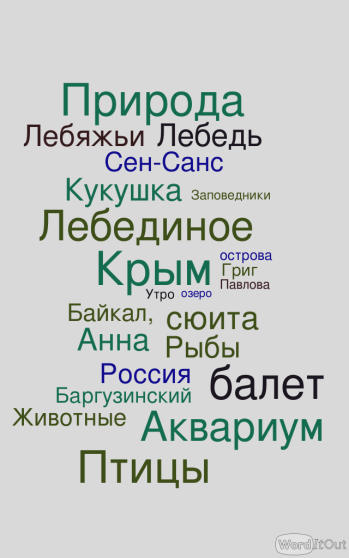 Природа, Россия.Баргузинский заповедник, Байкал,Большой арктический заповедник,Животные: Белые Медведи;Заповедник «Лебяжьи острова», Крым, Животные,Птицы: лебедь, кукушкаРыбы: форельОкружающая среда.Экологически чистые продукты.Берегите всё живое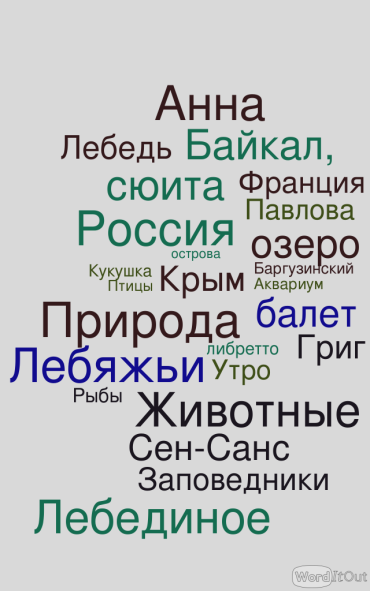 Музыка «В мире животных»;Природа, Россия.П. И. Чайковский«Танец Маленьких лебедей»; Анна Павлова. Балет.Франц Шуберт «Форель»;Эдвард Григ «Утро»«Колыбельная Медведицы» Е. Крылатов;Окружающая среда.Свирель – экологически-чистый продукт; «Зверобика» Б. Савельев;«Просьба» (Раненая птица) А. Пахмутовой,сл. Р. Рождественского.Берегите всё живое